               Timberlin Creek Elementary School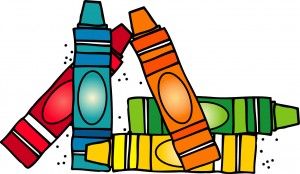 Kindergarten Supply List             2022-2023Markers-Crayola, Washable, Thick, Classic Colors (8 ct.)		1 packGlue Stick-Elmer’s (Jumbo size)						6 sticksScissors-Fiskars, 5” blunt tip						1 pairPencils-No. 2 (sharpened)							2 packsCrayons-Crayola, 8 ct., primary-traditional colors (not fat)	2 packsCrayons-Crayola, 24 ct.							2 packsComposition Book								1 notebookSpiral Notebook-wide ruled						1 notebook EXPO brand Dry erase markers (prefer black)                      2 packs (1 regular size, 1 thin size)  Headphones (no earbuds)    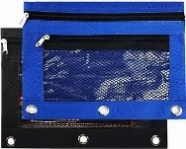 1 Pencil Pouch-any color (as shown, approximately 9” x 7”) Over-sized t-shirt for art classChange of Clothes (in Ziploc bag)Box of tissuesDisinfectant wipesBaby wipes1 bottle hand sanitizer with pump or refill size1 roll of paper towels2 containers of Play-Doh brand -4 oz. size1 box band aids GirlsBoysZiploc Bags (Gallon Size)Ziploc Bags (Sandwich Size)	